ÍNDICELEITE E DERIVADOSPAO ITALIANO RECHEIO COM GORGONZOLA E REQUIJAOGASPACHO COM CREME DE QUEIJO PARMESÃOBOLO DE IOGURTEMOUSSE DE GORGONZOLA SALADA REFRESCANTE DE ABOBRINHA COM RICOTA E HORTELÃMOLHO DE BLUE CHEESE PARA SALADABOLO MEYER DE LIMÃO QUEIJADINHA SALGADAGrupo 1PAO ITALIANO RECHEIO COM GORGONZOLA E REQUIJAO Ingredientes:Uma unidade de pão italiano grande SEM FATIAR.½ copo de requeijão cremoso200 ml de creme de leite150 g de queijo gorgonzola pimenta do reino C/Npapel alumínio forma retangular Modo de preparo:Aqueça o forno a 180o C; Em uma tigela refrataria  misture os ingrediente até que todos os alimentos estejam incorporados, leve ao microondas por 5 minutos;Com uma faca abra um buraco redondo na parte superior do pão para depois extrair o miolo. Não retire todo e reserve o miolo.Incorporar a mistura anterior dentro do buraco, tampar como a mesma rodela de pão extraída Embrulhe no papel alumínio e leve ao forno por 15 a 20 minutos.Pese, a preparação todaPorcione Grupo 2GASPACHO COM CREME DE QUEIJO PARMESÃOIngredientes:Gaspacho:2 tomates sem pele e sem sementesUm pedaço de 10cm de aipo e suas folhas½ unidade de pimentão vermelho1 dente de alho4 colheres (sopa) de azeiteSal q.s.Pimenta do reino q.s.Creme de queijo:220 g de creme de leite fresco½ xícara (chá) de queijo parmesão fresco raladoModo de preparo:Gaspacho:Bata todos os ingredientes no liquidificadorAdicione sal, a pimenta e leve à geladeira.Creme de queijo:Leve o creme de leite ao fogo e mexa até ferverAdicione o queijo parmesão e misture bemColoque em copos pequenos e deixe esfriar na geladeira.Quando o creme de parmesão estiver bem duro, cubra com gaspacho.Em seguida, decore com algumas lascas de parmesão e uma folha de aipo.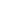 GRUPO 3Grupo3BOLO DE IOGURTEIngredientes:4 ovos1 copo (duplo)  de iogurte natural2 copos (duplos) de farinha½ copo (duplo) de óleo1½ copo (duplo) de açúcar1 colher (sopa) de fermento químico em póModo de preparo:Pré-aqueça o forno a 180ºC, unte e enfarinhe uma fôrma de bolo com buraco no meio.Bata todos os ingredientes no liquidificador, menos o fermento em pó, que deve ser adicionado por último sem bater muito.Coloque a massa na fôrma e leve para assar até ficar dourado (faça o teste do palito para saber se está assado).Grupo 4RECEITA DE MOUSSE DE GORGONZOLA Ingredientes:1 ½  envelope de gelatina em pó sem sabor300g de queijo gorgonzola400ml de creme de leite200g lata de leite integral2 colheres (sopa) de suco de limãoSal q.s.1 pacote de torradas Pimenta q.s. Modo de preparo:Prepare a gelatina como manda o fabricante.Junte os demais ingredientes no liquidificador, acrescente a gelatina já dissolvida e bata tudo, com exceção da geleia. Controle o uso do sal e da pimenta, pois, em geral, o queijo gorgonzola já é bem salgado.Coloque numa fôrma (ou untada, ou com plástico no fundo, ou de silicone) e coloque na geladeira por quatro horas. Cubra a fôrma com alumínio para não ressecar a mousse.Grupo 5SALADA REFRESCANTE DE ABOBRINHA COM RICOTA E HORTELÃIngredientes: 3 abobrinhas pequenas2 colheres (sopa) de azeite½ cebola picada2 dentes de alho amassados4 colheres (sopa) de ricotaFolhas de hortelã picadasAzeite para regarModo de preparo:Lave e descasque as abobrinhas (se estiverem bonitas, deixe com a casca). Corte-as em rodelas ou cubos.Aqueça o azeite na frigideira e refogue as abobrinhas junto com a cebola. Acrescente alho e refogue por mais 1 minuto, até a abobrinha ficar mais mole e mais crocante. Deixe resfriar.Quando a abobrinha estiver na temperatura ambiente, coloque a ricota e salpique as folhas de hortelã.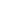 Grupo 6MOLHO DE BLUE CHEESE PARA SALADAIngredientes: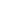 1 maço de Alface mimosa1 copo (embalagem) de iogurte natural desnatado 3 colheres (sopa) de queijo gorgonzola e/ou roquefort1 dente de alho1 pitada de sal1 colher (chá) de molho inglêsModo de preparo:Higienize e corte a alface. Reserve.Em uma tigela, amasse o queijo com um garfo.Num pilão, amasse o alho com uma pitada de sal e adicione ao queijo.Junte à tigela o iogurte e o molho inglês e misture com um garfo, batendo até formar um molho liso. Sirva em seguida como acompanhamento da salada de alface.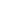 GRUPO 6Grupo 7Bolo Meyer de iogurteIngredientes:195 g de farinha de trigo2,5 g de fermento químico (pó Royal)1,25 g de bicarbonato de sódiosal½ Xícara de iogurte natural integral2 ovos inteiros grandes2 colheres de sopa de limão Taiti100g de manteiga sem sal150 gramas de açúcarRaspas de limãoModo de preparoPré-aquecer o forno a 180oCPeneirar a farinha, fermento, sal e uma tigela e reserve.Misturar vigorosamente o iogurte, ovos, suco de limão.Na batedeira ou com um batedor manual bater a manteiga, açúcar e rapas de limão até formar uma massa homogênea e esbranquiçada. Na velocidade mais baixa,  adicionar as misturas anteriores de forma alternada, reservando um 1/3 desta para ser adicionada, na mão de forma suave e envolvente .  Untar uma forma com gordura e farinhaVerter a massa e levar aou forno por 30 a 40 minutos ou ate que o palito saia seco.Xarope de limão50 gramas de açúcar¼ de xicara de suco de limão ¼ de xicara de agua Modo de preparo:Em uma panela pequena colocar todos os ingredientes a ferver ate formar uma calda rala Ainda quente regar no bolo morno. Para decorar sugiro polvilhar açúcar de confeiteiro (açúcar para glacê) preparar glace com flores de lavanda Grupo 8QUEIJADINHA SALGADAIngredientes:Massa:3¼ xícaras de farinha de trigo5 colheres (sopa) de manteiga3 gemas1 colher rasa (café) de sal Recheio:2 xícaras de queijo parmesão fresco ralado1 copo (duplo) de leite3 claras em neveÓleo q.s. para untarModo de preparo:Pré-aqueça o forno a 180ºC.Em uma tigela misture com as mãos todos os ingredientes da massa até ficar homogênea. Reserve.Em outra tigela, adicione o leite e o queijo às claras em neve e misture delicadamente. Reserve.Unte as forminhas com óleo.Nas mãos, modele bolinhas e abra para forrar as forminhas com uma camada fina.Recheie 2/3 das forminhas.Asse a 180ºC por aproximadamente 15-20 minutos ou até estarem douradas.ÓLEOS E GORDURAS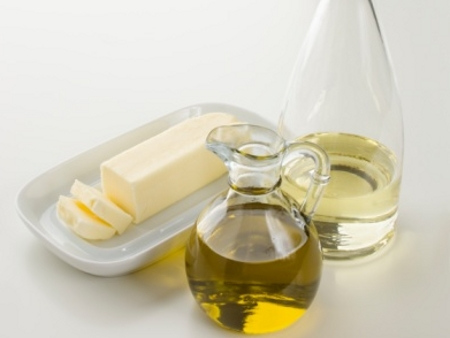 ÍNDICEÓLEOS E GORDURASNAPOLEON BOLINHA DE QUEIJO BRANCOVOL-AU-VENT DE ALHO PORÓ E SHITAKEMACARRÃO COM MOLHO DE COGUMELOS QUICHE LORRAINEBERINJELA À PARMEGIANABISCOITO AMANTEIGADOTORTA DE FRANGOMASSA PARA PASTELNAPOLEONGrupo1Ingredientes:Massa:1 pacote de massa folhada laminada congelada (300 g)Recheio:6 colheres (sopa) de açúcar de confeiteiro2 colheres (sopa) de maisena1 pitada de sal1 xícara de creme de leite2 ovos ligeiramente batidos½ colher (chá) de essência de baunilhaCobertura:2 xícaras de açúcar de confeiteiro½ colher (chá) de essência de baunilha2 ou 3 colheres (sopa) de água fervente1 xícara de chocolate meio amargo picado para decorarModo de preparo:Massa:Descongele a massa folhada conforme as instruções da embalagem.Forre duas assadeiras com papel-manteiga.Desenrole a massa em uma superfície lisa e com auxilio de um rolo abra a massa até uma espessura de aproximadamente 0,5mm.Corte a massa em três retângulos de 10 x 30 cm.Coloque um sobre o outro e corte em seis retângulos.Fure a massa com um garfo e leve ao forno bem quente (220 ºC), preaquecido, por 20 minutos ou até dourar.Retire do forno e cuidadosamente, com uma espátula, transfira a massa para o recipiente que será servido.Deixe esfriar.Recheio:Em uma panela, misture o açúcar, a maisena e o sal.Acrescente o creme de leite aos poucos, mexendo.Leve ao fogo médio, sem parar de mexer, até engrossar e borbulhar.Deixe descansar por um minuto.Aos poucos, junte metade da mistura quente aos ovos.Volte à panela, novamente em fogo médio, mexendo, por dois minutos.Retire e adicione a baunilha.Transfira a mistura para uma tigela, cubra com filme plástico, bem aderido à superfície do creme para não formar película, e deixe amornar.Cobertura:Em uma tigela, junte o açúcar de confeiteiro e a essência de baunilha.Aos poucos, misture a água fervente até obter uma pasta grossa e lisa. Reserve.Derreta o chocolate em banho-maria e reserve.Montagem:Com um garfo, separe cada retângulo de massa em duas ou três camadas.Monte cada doce intercalando camadas de massa e uma de creme, terminando com uma folha de massa.Espalhe a cobertura sobre os doces.Coloque o chocolate em um saco de confeitar com bico liso fino e decore fazendo fios paralelos.Com um palito, risque perpendicularmente os fios de chocolate, formando o desenho sobre a cobertura branca, e sirva.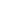 Grupo 2BOLINHA DE QUEIJO BRANCOIngredientes:500g de queijo tipo minas frescal75g de farinha de trigo8g fermento em pó químico2 colheres (sopa) de Cebolinha2 colheres (sopa) de SalsinhaSal q.s.Modo de preparo:Misture bem todos os ingredientes. Faça bolinhas com a massa e frite em óleo quente.VOL-AU-VENT DE ALHO PORÓ E SHITAKEIngredientes:1kg de massa folhada laminada congelada1 xícara de chá de creme de leite fresco¼ de xícara de chá de azeite de oliva1 colher de sopa de maisena200g de shitake picado2 talos de alho poró1 clara de ovoSal qsPimenta do reino qsModo de preparo:Descongele a massa folhada conforme as instruções da embalagem.Forre duas assadeiras com papel-manteiga.Desenrole a massa em uma superfície lisa e com auxilio de um rolo abra a massa até uma espessura de aproximadamente 0,5mm.Corte a massa com um cortador de aproximadamente 2,5 cm de diâmetro e depois marque seu centro com outro cortador de 1,5 cm de diâmetro.Pincele os vol-au-vents com clara de ovo e leve ao forno até ficaram levemente dourados. Reserve.Refogue o shitake e o alho poro no azeite por 10 minutos. Tempere com sal e pimenta.Acrescente o creme de leite e deixe ferver.Junte a maisena e mexa até engrossar. Recheio os vol-au-vents e sirva.Grupo 3MACARRÃO COM MOLHO DE COGUMELOSIngredientes: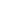 250 g de macarrão tipo espagueteÁgua qsSal qs2 colheres (sopa) de manteiga½ cebola picada100 g de cogumelo shimeji cortado em fatias100 g de cogumelo shiitake cortado em fatias½ litro de creme de leite frescoPimenta-do-reino qs2 colheres (sopa) de cebolinha picadaModo de preparo:Cozinhe a massa na água fervente com sal até que fique al dente.Enquanto isso aqueça a manteiga em uma panela e refogue a cebola e os cogumelos.Quando estiverem macios, acrescente o creme de leite, o sal, a pimenta-do-reino e deixe apurar por mais 10 minutos no fogo médio. Reserve.Escorra a água da massa, despeje o molho e salpique a cebolinha.Grupo4QUICHE LORRAINEIngredientes:Massa:250g de farinha de trigo125g de manteiga gelada1 ovo1 colher de chá de água ½ colher de café de sal Recheio:1 xícara de chá de leite1 xícara de chá de creme de leite fresco. 4 ovos80g de bacon em cubos80g de queijo gruyèreSal qsPimenta do reino qsModo de preparo:Massa:Em uma tigela adicione os ingredientes e misture com as mãos até obter uma massa homogênea.Embrulhe a massa em filme plástico e leve a geladeira por 10 minutos. Em uma superfície lisa e enfarinhada, abra a massa com auxilio de um rolo. Em seguida, unte e enfarinhe uma forma de 20 cm de diâmetro. Forre o fundo e as laterais da forma com a massa.Pré aqueça o forno a 180°C.Em uma tigela junte os ovos, o leite, o creme de leite, sal e pimenta e misture bem até ficar homogêneo.Em uma panela, leve cozinhe o bacon por 3 minutos, escorra a gordura e reserve.Rale o queijo gruyère em ralo grosso e reserve.Cubra a massa com o queijo ralado, o bacon e o creme, seguindo esta ordem.Leve ao forno para assar por 30 minutos, ou até a superfície ficar dourada.Coloque a farinha de pão em um prato raso passe os anéis um de cada vez para nas migalhas ou farinha de rosca, se for o caso. O revestimento deve agarrar muito bem no anel.Frite os anéis um pouco de cada vez por 2 a 3 minutos, ou até dourar.Frite e coloque sobre papel absorvente.Grupo 5BERINJELA Á PARMEGIANAIngredientes:3 berinjelas médiasSal qs1 cebola grande1 dente de alho1 lata de tomate pelado1 xícara de farinha de trigo150g de queijo parmesão fresco raladoÓleo qs para fritarManjericão qsModo de preparo:Corte as berinjelas em rodelas, salpique-as com sal e deixe repousar sobre um escorredor por 20 minutos, para eliminar o líquido amargo.Enxágue as fatias com água e seque-as levemente com papel toalha.Corte e refogue a cebola em uma panela por 5 minutos. Acrescente o alho, a lata de tomate pelado, sal à gosto e reserve.Unte as fatias com farinha de trigo e frite aos poucos em óleo quente.Faça camadas alternando fatia de berinjela frita, molho de tomate e queijo parmesão ralado. Repita as camadas por 2 ou 3 vezes e no final, acrescente o queijo parmesão ralado.Leve para assar ao forno 180ºC, por 10 minutos. Decore com manjericão e sirva em seguida.Grupo 6BISCOITO AMANTEIGADO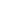 Ingredientes:200g de manteiga em temperatura ambiente1 xícara de chá de açúcar 1 caixinha de creme de leite1 ½ xícara de chá de maisena3 xícaras de chá de farinha de trigoFarinha de trigo para polvilharModo de preparo:Em uma batedeira, bata a manteiga e o açúcar ate formar um creme esbranquiçado e adicione o creme de leite. Adicione a maisena e a farinha de trigo, misturando bemAbra a massa em uma superfície polvilhada com farinha de trigo e com auxílio de um cortador de biscoitos corte e coloque em assadeira untada e forrada com papel manteigaAsse em forno médio (180ºC), preaquecido, por cerca de 25 minutos ou até as bordas começarem a dourar. Deixe esfriar.Grupo 7TORTA DE FRANGOIngredientes:Massa:2 xícaras de chá de maisena 2 xícaras de chá de farinha de trigo1 colher de chá de fermento em pó1 xícara de óleo 1 xícara de leite1 pitada de sal1 gema de ovo para pincelarRecheio:400g de peito de frango cozido e desfiado2 colheres de sopa de óleo2 dentes de alho picados1 tomate picado sem sementes 1 lata de milho verde1 lata de ervilha3 colheres de sopa de azeitonas verdes picadas2 colheres de sopa de salsinha picada200g de requeijão cremosoModo de preparo:Massa:Misture bem todos os ingredientes até que a massa fique homogênea.Separe a massa em duas partes, embrulhe em pape filme e leve na geladeira para descansar por 20 minutos.Abra a massa com auxilio de um rolo e coloque sobre uma forma untada com farinha de trigo e margarinaAdicione o recheio.Cubra com a outra parte da massa e pincele uma gema de ovo.Leve ao forno por aproximadamente 30 minutos ou até dourar a massa.Recheio:Em uma panela, refogue o frango no alho e óleo.Acrescente os outros ingredientes e cozinhe por uns 3 minutos. Reserve.Grupo 8MASSA PARA PASTELIngredientes:2 xícaras (chá) de farinha de trigo3 colheres (sopa) de gordura vegetal hidrogenada1 colher (sopa) de aguardente½ colher (sopa) de sal½ xícara (chá) de água mornaRecheio:250g carne moída½ cebola media50 g de acetonas picadas50 g de óleo para refogar salsinha picadasal cs.pimenta do reino cs.Modo de preparo recheio:Corte a cebola e brunoise Em uma frigideira aqueça o óleo e refogue a carne com a cebola picadaAdicione o sal e pimenta do reino, azeitonas picadas e ovos picadosPara finalizar adicione a salsinha picada.Deixe esfriarModo de preparo Massa:Em uma tigela, coloque a farinha, a gordura e aguardente. Acrescente aos poucos a água morna temperada com o sal e amasse com as mãos até a massa ficar lisa. Deixe descansar por 10 minutos.Com auxílio de um rolo, abra amassa em superfície enfarinhada. Recheie e faça os pastéis.Frite em óleo bem quente até ficarem dourados.